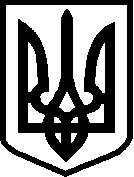 КРИВОРІЗЬКА ЗАГАЛЬНООСВІТНЯ ШКОЛА І-ІІІ СТУПЕНІВ №72 КРИВОРІЗЬКОЇ МІСЬКОЇ РАДИ ДНІПРОПЕТРОВСЬКОЇ ОБЛАСТІКод ЄДРПОУ 33416402 вул. Катеринівська, 8а, м. Кривий Ріг, Дніпропетровська область, 50071тел. (0564)642515, e-mail kscola72@gmail.comН А К А З04.09.2019 р. 								        № 537Про організацію виховноїроботи в школі в 2019-2020 н.р.	Відповідно до Законів України «Про освіту», «Про загальну середню освіту», на виконання Концепції «Нова українська школа», Указів Президента України «Про Національну стратегію розвитку освіти в Україні на період до 2021 року», «Про Стратегію національно-патріотичного виховання» на 2020-2025 роки, обласного проекту з національно-патріотичного виховання «Наша Батьківщина – велика родина» на 2015-2020 роки, міської комплексної програми з національно-патріотичного виховання «Виховуємо дитину – будуємо країну» для закладів загальної середньої та позашкільної освіти на період 2015-2021 років, міської програми «Обдаровані діти – майбутнє Криворіжжя» на 2015-2020 роки, враховуючи рекомендації листів МОН України від 27.06.2019 № 1/9-414 «Деякі питання щодо створення у 2019-2020 н.р. безпечного освітнього середовища, формування в дітей та учнівської молоді ціннісних життєвих навичок», наказу Департаменту освіти і науки виконкому Криворізької міської ради від 14.08.2019 №232 «Про організацію роботи з превентивного виховання в закладах загальної середньої освіти у 2019/2020 навчальному році», наказу відділу освіти виконкому Саксаганської районної у місті ради від 27.08.2019 №233 «Про організацію виховної роботи в закладах загальної середньої та позашкільної освіти району в 2019/2020 н.р.» та з метою створення безпечного освітнього середовища в школі, запобігання вчинення дітьми злочинів, правопорушень, проявів боулінгу в освітньому просторі, формування позитивних соціальних установок, дальшого розвитку в суспільстві національної свідомості, формування в учнів почуття патріотизму на засадах духовності та моральності,НАКАЗУЮ:Заступнику директора з ВР Капильцовій В.І.: Підвести підсумки організації виховної роботи у школі протягом 2018/2019 навчального року та накреслити шляхи реалізації планів закладів з даного питання у 2019/2020 навчальному році під час інструктивно-методичної наради при заступнику директора з ВР; 	Забезпечити виконання чинних законодавчих та нормативно-правових документів та створення безпечного освітнього середовища в закладі, формування в дітей та учнівської молоді ціннісні життєві навички відповідно до листа МОН України № 1/9-414 від 27.06.2019 р.;Організувати якісну виховну роботу в школі на 2019/2020 навчальний рік, враховуючи законодавчу базу та побажання учнівської і батьківської громади та скласти і затвердити річний план виховної роботи школи;                                                                                                           /до 06.09.2019/Спрямувати подальшу організацію виховної роботи з дітьми та учнівською молоддю в колі на реалізацію нормативно - правових урядових та регіональних документів з даного питання, формування загальнолюдських, національних, духовних цінностей в умовах особистісно-орієнтованої виховної системи, забезпечення різнобічного розвитку особистості;Сприяти реалізації Концепції національно-патріотичного виховання в системі освіти України освітнього як важливої умови комплексного впливу на особистість, підвищення ролі освіти в розбудові й зміцненні  української державності та утвердженні національної єдності;Домогтися якісної організації правовиховної та правоосвітньої роботи з учнями щодо попередження правопорушень та злочинності, забезпечити педагогічні умови для соціалізації школярів, виховання в них життєвих та учнівських компетенцій, співпрацюючи з юристами та працівниками правоохоронних органів;                                                                                                         /протягом 2019/2020 н.р./Забезпечити підтримку лідерських ініціатив, розвиток органів учнівського самоврядування, волонтерства серед учнів;                                                                                                    /протягом 2019/2020 н.р./Активно залучати учнівську молодь до участі у гуртках і секціях, масових заходах різного рівня за всіма напрямами виховної роботи та позашкільної освіти;                                                                                                    /протягом 2019/2020 н.р./Здійснити моніторинг результативності організації національно – патріотичного й громадянського виховання та рівня вихованості учнів.							               /ІІ семестр 2019/2020 н.р./Активізувати туристично – краєзнавчу та екскурсійну роботу серед дітей та учнівської молоді щодо поліпшення національно – патріотичного виховання, формування у них поваги до національно – духовної культурної спадщини, любові до рідного краю, дослідницько–пошукову роботу пов’язану із встановленням імен загиблих і зниклих безвісти в роки Другої світової війни, в зоні АТО, спрямувати її на національно - патріотичне виховання учнів, поповнення матеріалів шкільного музею;                                                                                                    /протягом 2019/2020 н.р./Активніше залучати органи учнівського самоврядування, батьківську громаду до вирішення загальношкільних питань, розвитку громадянської активності дітей та підлітків, організації здорового способу життя;                                                                                                    /протягом 2019/2020 н.р./Практичному психологу Гаренко К.В. та соціальному педагогу Степаненко Н.В.:Організувати роботу соціально-педагогічної служби у закладі, скласти та затвердити плани роботи практичного психолога та соціального педагога з урахуванням заходів щодо створення безпечного освітнього середовища;                                                                                                      /до 10.09.2019/Впроваджувати просвітницьку діяльність, в тому числі спрямовану на формування в дітей негативного ставлення до протиправних дій, використовуючи інтерактивні форми роботи, нові педагогічні комунікації між усіма учасниками освітнього процесу;                                                                                                   /протягом 2019/2020 н.р./Вживати превентивні заходи щодо попередження злочинності і правопорушень, бродяжництва, вживання тютюнових виробів, алкогольних та наркотичних речовин серед учнів;                                                                                                    /протягом 2019/2020 н.р./Забезпечити організацію комплексних заходів спрямованих на запобігання проявів боулінгу в освітньому просторі, формування позитивних соціальних установок учнів;                                                                                                         /протягом 2019/2020 н.р./Створити шкільну службу порозуміння із залученням психолого-педагогічної служби та педагогом-медіатором (посередником) в особі практичного психолога Гаренко К.В., що дозволить формувати у школярів, педагогів, батьків навички співпраці, будувати ефективну систему вирішення конфліктних ситуацій у закладі.Педагогу-організатору Кокіній А.В.:Затвердити на 2019/2020 навчальний рік склад  шкільного парламенту учнівського об’єднання «Місто Калинове», окресливши тим самим роботу обдарованих учнів школи з творчого напрямку;                                                                                                                              /до 06.10.2019/ Надавати постійну практичну допомогу шкільному активу з питань планування  роботи, проведення засідань, рейдів, акцій, заходів, чергувань тощо;                                                                                                         /протягом 2019/2020 н.р./Створити умови для постійного пошуку цікавих форм організаторської роботи, вдосконалення методів роботи з учнівським активом, структури органів учнівського самоврядування школи; Продовжувати та організувати роботу Загону юних інспекторів руху та Дружини юних пожежників;                                                                                                       /протягом 2019/2020 н.р./Сприяти участі учнів в заходах і конкурсах виховного спрямування різних рівнів.                                                                                                         /протягом 2019/2020 н.р./Класним керівникам 1-11 класів:Організувати роботу учнівських колективів за пріоритетними напрямками виховної роботи закладу, здійснювати планування виховної роботи класу згідно Річного плану виховної роботи школи;                                                                                                    /вересень 2019 р./Проводити виховну роботу з урахуванням вікових і індивідуально-психологічних особливостей учнів, їхніх нахилів, інтересів, задатків, готовності до певних видів діяльності, а також рівня сформованості учнівського колективу;                                                                                                      /протягом 2019/2020 н.р./Інформувати про стан виховного процесу в класі та рівень успішності учнів педагогічну раду, адміністрацію школи, батьків;                                                                                                         /протягом 2019/2020 н.р./Охайно, згідно з вимогами, вести документацію, пов’язану з виконанням повноважень класного керівника, своєчасно здавати цю документацію на перевірку адміністрації.Інженеру-електроніку Ланчковському А.С.:Розмістити на офіційному сайті закладу відповідний наказ;Продовжити висвітлення виховних заходів, які проводяться, на сайті виховної роботи класу згідно гімназії.                                                                                                         /протягом 2019/2020 н.р./Контроль за виконанням наказу залишаю за собою.Директор КЗШ №72                                                           В. НичипорукЗ наказом ознайомлені:Капильцова В.І.Гаренко К.В.Степаненко К.В.Кокіна А.В.Ланчковський А.С.Класні керівники 1-11 кдасу:Плачинта І.В. Зима Н.І.Азарова І.В.Мартовицька Т.П.Бойко О.С.Ізбаш Л.В.Вдовиченко Н.Л.Луценко Л.І.Лакшинська З.В.Диженко Т.В.Жолобняк Л.В. Соколова С.О.Ященя Т.М.Шляхтич Т.А.Коваль М.М.Чернякова Н.А.Воробйова Т.П.Богославська О.П.Могуща В.В.Коваленко І.Г.Береза Л.І.Назарова М.А.Рибікова О.П.Каплун І.В.Антоненко Л.С. Терехова О.П.